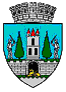 ROMÂNIAJUDEŢUL SATU MARECONSILIUL LOCAL AL MUNICIPIULUI SATU MAREHOTĂRÂREA nr. 153/28.04.2022pentru modificarea H.C.L. nr. 104/10.05.2016 privind acordarea în folosință gratuită Parohiei Satu Mare VII – Biserica Sfinții Împărați Constantin și Elena a imobilului teren înscris în CF nr. 151661 situat în Satu Mare, B-dul Lalelei                   Consiliul Local al Municipiului Satu Mare întrunit în şedinţă ordinară în data de 28.04.2022,             	         Analizând proiectul de hotărâre înregistrat sub nr. 22272/13.04.2022, referatul de aprobare al inițiatorului, înregistrat sub 22283/13.04.2022, raportul de specialitate  al Serviciului Patrimoniu Concesionări Închirieri, înregistrat sub nr. 22284/13.04.2022, raportul Serviciului Juridic înregistrat sub nr. 23658/21.04.2022 și avizele comisiilor de specialitate ale Consiliului Local Satu Mare,                    Urmare a solicitării Parohiei Satu Mare VII – Biserica Sfinții Împărați Constantin și Elena, înregistrată la Primăria Municipiului Satu Mare sub                               nr. 21733/11.04.2022, Hotărârea Consiliului Local nr.104/10.05.2016 privind acordarea în folosință gratuită Parohiei Satu Mare VII – Biserica Sfinții Împărați Constantin și Elena a imobilului teren înscris în CF nr.151661 situat în Satu Mare, B-dul Lalelei ,                       În conformitate cu prevederilor art. 8 alin (1) din Legea nr. 489/2006 privind libertatea religioasă și regimul general al cultelor cu modificările și completările ulterioare, art. 87 alin (5), art.108 lit. d), art.129 alin. (6) lit. b), art. 362 alin. (2) si (3) din Codul administrativ, cu modificările și completările ulterioare,         Ţinând seama de prevederile Legii nr. 24/2000 privind normele de tehnică legislativă pentru elaborarea actelor normative, republicată,	                     În temeiul prevederilor art.129 alin. (2) lit. c), alin. (6) lit. b), art.139 alin. (1) şi (3) lit. g), art. 196 alin. (1) lit. a)  privind Codul administrativ, cu modificările și completările ulterioare;        Adoptă prezenta,                                H O T Ă R Â R E:Art. 1. Se modifică art. 2 din Hotărârea Consiliului Local. nr. 104/10.05.2016 privind acordarea în folosință gratuită Parohiei Satu Mare VII – Biserica Sfinții Împărați Constantin și Elena a imobilului teren înscris în CF nr. 151661 situat în Satu Mare, B-dul Lalelei , care va avea următorul conținut :“ Art. 2 Dreptul de folosință acordat la articolul precedent, este condiționat de realizarea obiectivului pentru care a fost solicitat, cu respectarea documentațiilor de urbanism legal aprobate, în termen de 8(opt) ani. ” Art. 2. Restul articolelor din Hotărârea Consiliului Local nr.104/10.05.2016 rămân neschimbate. Art. 3. O dată cu intrarea în vigoare a prezentei hotărâri, își încetează aplicabilitatea Hotărârea Consiliului Local a Municipiului Satu Mare                                          nr. 83/30.04.2020.   Art. 4 Cu ducerea la îndeplinirea a prezentei hotărâri se încredințează Viceprimarul Municipiului Satu Mare, domnul Stan Gheorghe, prin Serviciul Patrimoniu, Concesionări, Închirieri din cadrul Aparatului de specialitate al Primarului Satu Mare.            Art. 5. Prezenta hotărâre se comunică, prin intermediul Secretarului general al Municipiului Satu Mare, în termenul prevăzut de lege, Primarului Municipiului               Satu Mare, Viceprimarului Municipiului Satu Mare, domnul Stan Gheorghe, Instituției Prefectului - Județul Satu Mare, Parohiei Satu Mare VII Biserica Sfinții Împărați Constantin și Elena şi Serviciului Patrimoniu, Concesionări, Închirieri.Președinte de ședință,                                                       Contrasemnează  Szőcs Péter Levente                                                         Secretar general,                                                                                                 Mihaela Maria RacolțaPrezenta hotărâre a fost adoptată cu respectarea prevederilor art. 139 alin. (1) şi  (3) lit. g) din O.U.G. nr. 57/2019 privind Codul administrativ;Redactat în 6 exemplare originaleTotal consilieri în funcție 23Nr. total al consilierilor prezenți21Nr total al consilierilor absenți2Voturi pentru21Voturi împotrivă0Abțineri0